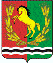 АДМИНИСТРАЦИЯМУНИЦИПАЛЬНОГО ОБРАЗОВАНИЯ РЯЗАНОВСКИЙ СЕЛЬСОВЕТ
АСЕКЕЕВСКОГО РАЙОНА ОРЕНБУРГСКОЙ ОБЛАСТИРАСПОРЯЖЕНИЕ =====================================================================  27.09.2019                                       с. Рязановка                                      № 23/1-рО плане работы администрации на 4 квартал 2019 годаПлан работы администрации Рязановского сельсовета на 4 квартал 2019 года утвердить согласно приложению.Глава муниципального образования                                              А.В. БрусиловРазослано: в администрацию района, прокурору района, в дело.                                                                                                 Приложение                                                                                             к распоряжению                                                                                             главы администрации                                                                                           № 23/1-р от 27.09.2019 г.                                                План работы       администрации Рязановского сельсовета на 4 квартал 2019 года   № п/п       Наименование мероприятия Дата проведенияОтветственный за проведение1Подготовить вопросы на заседание Совета депутатов муниципальногообразования Рязановский сельсовет  2  3О плане работы Совета депутатов на 4 квартал 2019 года О бюджете МО Рязановский сель – совет на 2020 и плановый период 2021-2022 гг.        Октябрь         Ноябрь Брусилов А.В. Исмагилова Р.Т. Подготовить и провестиПодготовить и провестиПодготовить и провестиПодготовить и провести1Заседание комиссии по делам несо – вершеннолетних    1 раз в месяц Кулясова О.В. 2Аппаратные совещания     1 раз в месяцБрусилов А.В. 3Организовать мероприятия по орга – низации отдыха детей и подростков в дни осенних и зимних каникул           Ноябрь         Декабрь     Прохорова М.В.Аглиуллина Г.Х.Брусилов А.В. 4Провести мероприятия в рамках Дняпожилых людей и Дня инвалидов         Сентябрь          Октябрь Прохорова М.В.Брусилов А.В. 5Провести мероприятия , посвящён – ные Дню народного единения         4 ноября Прохорова М.В.Аглиуллина Г.Х.Брусилов А.В.6Провести Новогодние балы         Декабрь Прохорова М.В.Аглиуллина Г.Х.7Проводить работу по воинскому учёту       Постоянно Полуян Е.В.  